Check-In/Modified ExtinctionOne your little one cries (either at bedtime or a middle of the night wake-up) wait a specific amount of time before checking in on your Little One. When you do check on your Little One provide empathetic comment, for example, “it is time to sleep my little”, then a little touch on the cheek, and walk out. Another important aspect  is at Check-Ins you need to go in calmly and with the confidence (Even if you are pretending) that your child will learn how to sleep on their own.  EXAMPLE  1:Day 1- Check-In every 10 minutesDay 2- Check-In every 15 minutesDay 3- Check-In every 20 minutesDay  4- Check-In every 25 minutesDay 5 – Check in every 30 minutes (stay at checking in every 30minutes)EXAMPLE 2:Day 1- Check –In: 5min, 6min, 7min, 8min, 9min, 10min, ECTDay 2- Check –In: 6min, 7min, 8min, 9min, 10min, 11min , ECTDay 3- Check-In : 7min, 8min, 9min, 10min, 11min, 12min, ECTDay 4- Check –In: 8min, 9min, 10min, 11min, 12min, 13min, ECTDay 5- Check-In: 9:min. 10min, 11min, 12min, 13min, 14min, ECT Example 3:Day 1- Check-In 5min, 5min, 10min, 10min, 12min, 15minDay2- Check-In 5min, 10min, 10min, 15min, 15min, 15min Day 3- Check-In 10min, 10min, 12min, 12min, 15min, 20minDay4- Check-In 10min, 15min, 15min, 20min, 20min, 20minDay 5- Check-In 15min, 15min, 20min, 25min, 25minThe most important rule for the Check-In/Modified Extinction is to Check-in at the same time frame or longer. Each day start of where you started before on go a little longer. 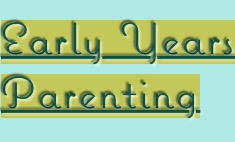 